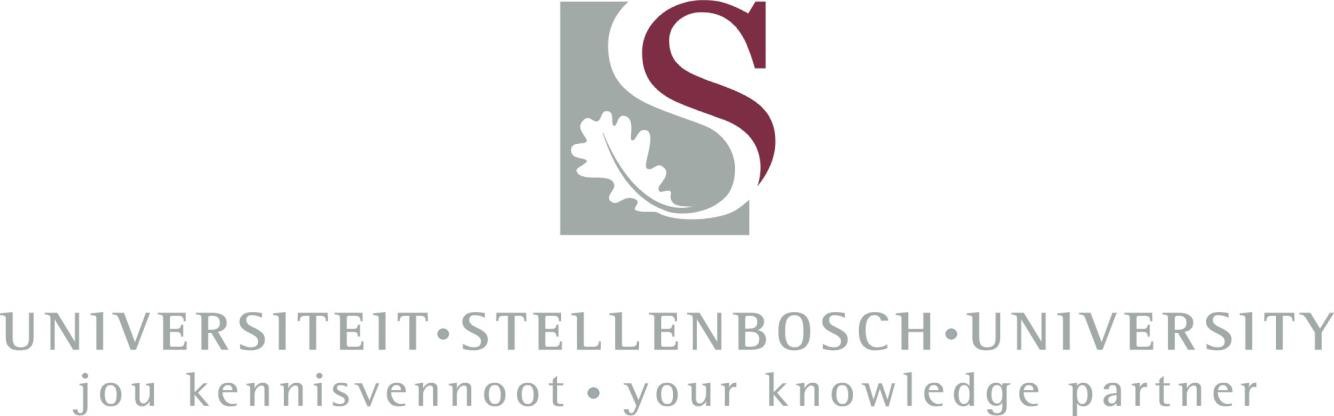 DEPARTMENT OF INDUSTRIAL PSYCHOLOGY DECENTRALISED ASSESSMENTS FORM FOR MASTERS STUDENTSLIVING FAR FROM STELLENBOSCH - 2019All examinations start at 10h00.Tick the appropriate venue of preference (with an "" in the CODE column):DECENTRALISED ASSESSMENT PAYMENT INSTRUCTIONSR1 500 per annum = the fee payable, irrespective of the number of sessionsHowever, we are prepared to accept the following arrangement if you only make use of:1 such session = R400 2 such sessions = R800[The invigilation costs of a single session averages R400]Please pay the decentralised examination fee before commencement of the series of assessments on pages 1 and 2. Kindly use the following account:University of Stellenbosch;Bank: Standard Bank, Stellenbosch Branch code 050-610Account number:  073 006 955Reference number:  Please quote reference number 0110B_ followed by your surname and initial(s) (e.g. 0110B_VenterBK)A scanned copy of the deposit slip MUST be e-mailed to cmcillie@sun.ac.zaStudent numberStudent surname and initialsI choose not to write my examinations at Stellenbosch University and accept responsibility for the fee payable (this fee does not form part of your student account fees; details of this fee and where it needs to be paid in follow on page 3).Signature:		Date:   	I choose not to write my examinations at Stellenbosch University and accept responsibility for the fee payable (this fee does not form part of your student account fees; details of this fee and where it needs to be paid in follow on page 3).Signature:		Date:   	CODECODEMODULE / VENUEASSESSMENT DATEIntermediate Statistics BTo be confirmedBloemfonteinJohannesburgSaldanhaWindhoek10648886Personality27 July 2019BloemfonteinJohannesburgSaldanhaWindhoekCODECODEMODULE / VENUEASSESS DATE10404874Occupational Health and Well- being3 August 2019BloemfonteinJohannesburgSaldanhaWindhoek12992875Organisational Development & Change17 August 2019BloemfonteinJohannesburgSaldanhaWindhoek10667876Performance Dysfunction24 August 2019BloemfonteinJohannesburgSaldanhaWindhoek10550873Intermediate Statistics16 November 2019BloemfonteinJohannesburgSaldanhaWindhoek10711882Strategic and Ethical Leadership23 November 2019BloemfonteinJohannesburgSaldanhaWindhoek12946881Professional Consultation30 November 2019BloemfonteinJohannesburgSaldanhaWindhoekPsychological Assessment7 December 2019BloemfonteinJohannesburgSaldanhaWindhoek12945872Counselling Skills14 December 2019BloemfonteinJohannesburgSaldanhaWindhoek